sygn. postępowania: ZS.KG.RK-271-002/24Żarnowiec 03.04.2024r.informacja na Platformę zakupową
dotyczy: postępowania prowadzonego w trybie podstawowym na podstawie art. 275 ust. 1 ustawy z dnia 11 września 2019 r. Prawo zamówień publicznych (Dz. U. 2023 r. poz. 1605 z późn. zm.) zwanej dalej „uPzp” na: „Zakup i dostawa oraz montaż instalacji paneli fotowoltaicznych i pomp ciepła dla Zespołu Szkół Centrum Kształcenia Rolniczego w Żarnowcu”Na podstawie art. 135 ust. 2 i 6 oraz art. 137 ust. 2 uPzp Zamawiający przekazuje treść pytań z dnia 02.04.2024r. wraz z wyjaśnieniami i zmianami PHU:Pytanie nr 1:Czy Zamawiający wymaga wykonania ekspertyzy technicznej wytrzymałości dachu? Jakie urządzenia planuje się zamontować na dachu budynku i jakie rozwiązanie przewiduje Zamawiający, jeśli ekspertyza wykaże, iż na dachu nie można zamontować modułów fotowoltaicznych lub jednostek zewnętrznych pomp ciepła?.Odpowiedź:Zamawiający wymaga potwierdzenia przez Wykonawcę wytrzymałości dachu. Procedura jest w systemie zaprojektuj i wybuduj więc w przypadku braku możliwości wykorzystania przestrzeni dachowej do montażu urządzeń to Wykonawca w ramach ustaleń z Zamawiającym podejmie decyzję związaną z innym miejscem montażu urządzeń. Zamawiający zaleca o ile to będzie możliwe montaż paneli i pomp ciepła na dachu budynku. Ostateczna lokalizacja jak i typ urządzeń zostanie zamontowana po wspólnych ustaleniach pomiędzy Zamawiającym a Wykonawcą. Pytanie nr 2
Oferent wnosi o sprecyzowanie – dostawy jakich pomp ciepła wymaga Zamawiający? Jakie mają mieć moce? Ile należy ich zamontować? I gdzie mają zostać zamontowane? W PFU oraz przedmiarach załączonych do dokumentacji przetargowej przewijają się bardzo różne i sprzeczne ze sobą informacje. Oferent pragnie zauważyć, że zastosowanie pomp ciepła z czynnikiem chłodniczym R290 uniemożliwia montaż jednostek na dachu. Jeśli Zamawiający będzie się upierał na montaż pomp na dachu, powinien zmienić wymagania dotyczące czynnika.Odpowiedź:Zamawiający doprecyzowywane omyłki pisarskie wynikające w PFU poprawiony dokument został ponownie dołączony do postępowania.Zamawiający wymaga montażu łącznie 7 sztuk pomp ciepła o mocy minimum 50 kW każda, powietrznych niskotemperaturowych typu monoblok o czynniki R290.Pompy ciepła muszą być połączone ze sobą w kaskady według opisu poniżej:1 kaskada składająca się z 4 pomp ciepła dla kotłowni nr. 1 gdzie obecne źródło ciepła to kocioł olejowy2 kaskada składająca się z 3 pomp ciepła dla kotłowni nr. 2 gdzie obecne źródło ciepła to kocioł olejowy.W obu kotłowniach pompy ciepła mają być zamontowane tak aby były integralne z istniejącymi instalacjami i służyły jako dodatkowe źródło ciepła a Zamawiający w każdej chwili będzie mógł decydować z którego źródła ciepła będzie mógł korzystać.Wykonawca może dokonać wizji lokalnej przed złożeniem oferty.Pytanie nr 3
Oferent wnosi o sprecyzowanie jakie urządzenie stanowi szczytowe źródło ciepła? Kotły olejowe czy kocioł elektryczny?Odpowiedź:Zamawiający w sposób czytelny i jednoznaczny określił w specyfikacji ze istniejące kotłownie są wykonane w kaskadach składających się z kotłów olejowychPytanie nr 4
Uzgodnienie z rzeczoznawcą ppoż. dotyczące instalacji pomp ciepła może wskazywać konieczność m.in. wykonania przepustów instalacyjnych, jak również dostosowania do obowiązujących przepisów pomieszczenia wskazanego do montażu urządzeń tj. wymiany drzwi, okien, wykonania niezbędnych oznaczeń, dostosowania ogniochronności przegród budowlanych do wyższego poziomu itp. Po czyjej stronie będzie wykonanie zaleceń rzeczoznawcy ds. ppoż.?Odpowiedź:Uzgodnienia ppoż. bezwzględnie należy wykonać dla instalacji fotowoltaicznych, natomiast jeśli są one wymagane przepisami w stosunku co do pomp ciepła Wykonawca będzie musiał je uwzględnić jeśli nie ma takiego obowiązku Zamawiający nie będzie ich Wymagał. Wszelkie kwestie związane z ewentualnymi modernizacjami budowlanymi (nie instalacyjnymi ) będą leżały po stronie Zamawiającego.Pytanie nr 5
Oferent wnosi o wyjaśnienie, czy poniższy zapis dotyczy pomp ciepła czy modułów fotowoltaicznych?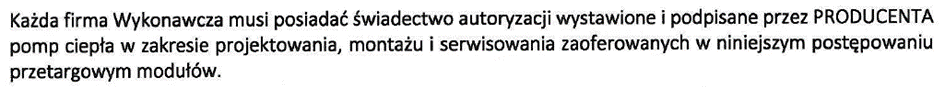 Jeśli zapis dotyczy pomp ciepła – czy Zamawiający dopuszcza wystawienie świadectwa przez Dystrybutora bądź dopuszcza wykonanie pierwszego uruchomienia i przejęcia gwarancji na pompy ciepła przez autoryzowany serwis zewnętrzny?Odpowiedź:Zamawiający wymaga od Wykonawcy posiadanie takiego oświadczenia dla pomp ciepła, paneli PV oraz Inwerterów od Producenta. Zamawiający wymaga pierwszego uruchomienia wykonanego przez Producenta lub wskazany przez Producenta odpowiednim oświadczeniem autoryzowany serwis lub autoryzowany Instalator.Zamawiający dopuszcza przekazanie serwisu na Producenta urządzeń na cały okres trwałości projektu jak i okres gwarancji na urządzenia.    Pytanie nr 6
Czy Zamawiający potwierdza, że istnieją warunki techniczne zgodne z obowiązującymi przepisami dla montażu ciepła na czynnik R290 na gruncie we wskazanej lokalizacji?Odpowiedź:Inwestycja jest prowadzona w systemie zaprojektuj i wybuduj w związku z powyższym takiego potwierdzenia dokonuje Wykonawca. Zamawiający umożliwia przeprowadzenie wizji lokalnej przed złożeniem ofert po wcześniejszym umówieniu się na taką wizjęPytanie nr 7
Jaka jest moc przyłączeniowa do budynku? Czy Zamawiający posiada warunki przyłączeniowe? Po czyjej stronie jest wykonanie ewentualnych prac związanych ze zwiększeniem mocy przyłączeniowej?Odpowiedź:Zwiększenie mocy przyłączeniowej leży po stronie Zamawiającego. Wykonawca będzie zobligowany do podania tylko jaka moc ostatecznie będzie wymagana.Pytanie nr 8
Czy instalacja fotowoltaiczna ma być typu on-grid czy off-grid?.Odpowiedź:Instalacje zgodnie z zapisami ma być wykonana w systemie prosumenckim do 50 kWp.Instalacja ma być w systemie otwartymPytanie nr 9
Oferent wnosi o zmianę słowa „producenta” na „dystrybutora”, gdyż zdecydowana większość modułów fotowoltaicznych jest produkowana w Chinach.Odpowiedź:Zamawiający podtrzymuje zapisy specyfikacji przetargowej.UWAGA:Ważna informacja dla WykonawcówZamawiający uzupełnia dokumentację postępowania:  Załączniki: PFU Szkoła 03.04.2024r. – po zmianachPotwierdzenie odbycia wizji lokalnej Dokument „Potwierdzenie odbycia wizji lokalnej”  Wykonawca uzupełnia w czasie odbywanej wizji lokalnej, uzupełniony dokument składa wraz z ofertą.Powyższe Wyjaśnienia stanowią integralną część Specyfikacji Warunków Zamówienia.Pozostałe zapisy SWZ pozostają bez zmian.Termin składania i otwarcia ofert pozostaje bez zmian, tj. 12.04.2024 r. do godz. 9:00.